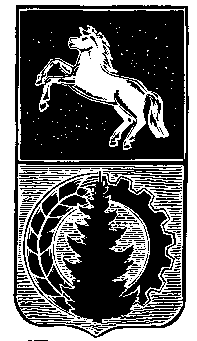 АДМИНИСТРАЦИЯ АСИНОВСКОГО РАЙОНАПОСТАНОВЛЕНИЕ01.03.2023                                                                                                                         № 194-ПС/23г. АсиноОб утверждении административного регламента предоставления муниципальной услуги«Предоставление в аренду (собственность) муниципального имущества»В соответствии с Федеральными законами от 27 июля 2010 года № 210-ФЗ «Об организации предоставления государственных и муниципальных услуг», от 6 октября 2003 года № 131-ФЗ «Об общих принципах организации местного самоуправления в Российской Федерации», распоряжением Правительства Российской Федерации от 18 сентября 2019 года 2113-р «О Перечне типовых государственных и муниципальных услуг, предоставляемых исполнительными органами субъектов Российской Федерации, государственными учреждениями субъектов Российской Федерации и муниципальными учреждениями, а также органами местного самоуправления», постановлением администрации Асиновского района от 08.11.2010 № 2491 «Об утверждении порядка разработки и утверждения административных регламентов предоставления муниципальных услуг на территории муниципального образования «Асиновский район»,ПОСТАНОВЛЯЮ:1. Утвердить административный регламент предоставления муниципальной услуги «Предоставление в аренду (собственность) муниципального имущества» согласно приложению к настоящему постановлению.2. Отменить постановления администрации Асиновского района:	1) от 08.10.2012 № 2340 «Об утверждении административного регламента по предоставлению муниципальной услуги «Предоставление в аренду, собственность или безвозмездное пользование муниципального имущества»;	2) от 31.05.2016 № 719 «О внесении изменений в постановление администрации Асиновского района от 08.10.2012 № 2340 «Об утверждении административного регламента по предоставлению муниципальной услуги «Предоставление в аренду, собственность муниципального имущества»;	3) от 29.05.2018 № 743 «О внесении  изменений в постановление администрации Асиновского района от 08.10.2012 № 2340 «Об утверждении административного регламента по предоставлению муниципальной услуги «Предоставление в аренду, собственность муниципального имущества».3. Настоящее постановление вступает в силу с даты его опубликования в средствах массовой информации и подлежит размещению на официальном сайте муниципального образования «Асиновский район» www.asino.ru.	4. Полный текст настоящего постановления опубликован на официальном сайте муниципального образования «Асиновский район» www.asino.ru.5. Контроль за исполнением настоящего постановления возложить на Первого заместителя Главы администрации Асиновского района по обеспечению жизнедеятельности и безопасности.Глава Асиновского района                                                                                                Н.А.ДанильчукЕ.Н.МалаяУтвержден постановлением АдминистрацииАсиновского района от 01.03.2023 № 194-ПС/23АДМИНИСТРАТИВНЫЙ РЕГЛАМЕНТпредоставления муниципальной услуги «Предоставление в аренду (собственность) муниципального имущества»I. Общие положенияПредмет регулирования Административного регламента1. Настоящий административный регламент предоставления муниципальной услуги «Предоставление в аренду (собственность) муниципального имущества» (далее – административный регламент) разработан в целях повышения качества и доступности предоставления муниципальной услуги по предоставлению в аренду (собственность) муниципального имущества, определяет стандарт, сроки и последовательность действий администрации Асиновского района при осуществлении своих полномочий. 2. Настоящий Административный регламент разработан в соответствии с частью 1 статьи 13 Федерального закона от 27 июля 2010 года № 210-ФЗ «Об организации предоставления государственных и муниципальных услуг», решением Думы Асиновского района от 27.10.2022 № 135 «Об утверждении перечня муниципальных услуг администрации Асиновского района».Круг Заявителей3. Заявителями на получение муниципальной услуги «Предоставление в аренду (собственность) муниципального имущества» (далее – муниципальная услуга) являются юридические и физические лица, в том числе индивидуальные предприниматели (далее - Заявитель).4. Интересы заявителей, указанных в пункте 3 настоящего административного регламента, могут представлять лица, обладающие     соответствующими полномочиями (далее – представитель).Требования к порядку информированияо порядке предоставлении муниципальной услуги5. Информирование граждан о порядке предоставления муниципальной услуги осуществляется:1) непосредственно при личном приеме заявителя в администрации Асиновского района (далее - Уполномоченный орган) или многофункциональном центре предоставления государственных и муниципальных услуг (далее – МФЦ);2) по телефону в Уполномоченном органе или МФЦ;3) письменно, в том числе посредством электронной почты, факсимильной связи; 4) посредством размещения в открытой и доступной форме информации:в федеральной государственной информационной системе «Единый портал государственных и муниципальных услуг (функций)» (https://www.gosuslugi.ru/) (далее – ЕПГУ);на официальном сайте Уполномоченного органа (www.asino.ru);5) посредством размещения информации на информационных стендах Уполномоченного органа или МФЦ.6. Информирование осуществляется по вопросам, касающимся: способов подачи заявления о предоставлении муниципальной услуги;адресов Уполномоченного органа и МФЦ, обращение в которые необходимо для предоставления муниципальной услуги;справочной информации о работе Уполномоченного органа (структурных подразделений Уполномоченного органа);документов, необходимых для предоставления муниципальной услуги и услуг, которые являются необходимыми и обязательными для предоставления муниципальной услуги;порядка и сроков предоставления муниципальной услуги;порядка получения сведений о ходе рассмотрения заявления о предоставлении муниципальной услуги и о результатах предоставления муниципальной услуги;по вопросам предоставления услуг, которые являются необходимыми и обязательными для предоставления муниципальной услуги;порядка досудебного (внесудебного) обжалования действий (бездействия) должностных лиц, и принимаемых ими решений при предоставлении муниципальной услуги.Получение информации по вопросам предоставления муниципальной услуги и услуг, которые являются необходимыми и обязательными для предоставления муниципальной услуги осуществляется бесплатно.7. При устном обращении Заявителя (лично или по телефону) должностное лицо Уполномоченного органа, работник МФЦ, осуществляющий консультирование, подробно и в вежливой (корректной) форме информирует обратившихся граждан по интересующим вопросам.Ответ на телефонный звонок должен начинаться с информации о наименовании органа, в который позвонил Заявитель, фамилии, имени, отчества (последнее – при наличии) и должности специалиста, принявшего телефонный звонок.Если должностное лицо Уполномоченного органа не может самостоятельно дать ответ, телефонный звонок должен быть переадресован (переведен) на другое должностное лицо или же обратившемуся лицу должен быть сообщен телефонный номер, по которому можно будет получить необходимую информацию.Если подготовка ответа требует продолжительного времени, он предлагает Заявителю один из следующих вариантов дальнейших действий:изложить обращение в письменной форме;назначить другое время для консультаций.Должностное лицо Уполномоченного органа не вправе осуществлять информирование, выходящее за рамки стандартных процедур и условий предоставления муниципальной услуги, и влияющее прямо или косвенно на принимаемое решение.Продолжительность информирования по телефону не должна превышать 10 минут.Информирование осуществляется в соответствии с графиком приема граждан.8. По письменному обращению должностное лицо Уполномоченного органа, ответственное за предоставление муниципальной услуги, подробно в письменной форме разъясняет гражданину сведения по вопросам, указанным в пункте 6 настоящего Административного регламента в порядке, установленном Федеральным законом от 2 мая 2006 № 59-ФЗ «О порядке рассмотрения обращений граждан Российской Федерации» (далее – Федеральный закон № 59-ФЗ).9. На ЕПГУ размещаются сведения, предусмотренные Положением о федеральной государственной информационной системе «Федеральный реестр государственных и муниципальных услуг (функций)», утвержденным постановлением Правительства Российской Федерации от 24 октября 2011 года № 861.Доступ к информации о сроках и порядке предоставления муниципальной услуги осуществляется без выполнения заявителем каких-либо требований, в том числе без использования программного обеспечения, установка которого на технические средства заявителя требует заключения лицензионного или иного соглашения с правообладателем программного обеспечения, предусматривающего взимание платы, регистрацию или авторизацию заявителя или предоставление им персональных данных.10. На официальном сайте Уполномоченного органа, на стендах в местах предоставления муниципальной услуги и услуг, которые являются необходимыми и обязательными для предоставления муниципальной услуги, и в МФЦ размещается следующая справочная информация:o месте нахождения и графике работы Уполномоченного органа и их структурных подразделений, ответственных за предоставление муниципальной услуги, а также МФЦ;справочные телефоны структурных подразделений Уполномоченного органа, ответственных за предоставление муниципальной услуги, в том числе номер телефона-автоинформатора (при наличии);адрес официального сайта, а также электронной почты и (или) формы обратной связи Уполномоченного органа в сети «Интернет».11. В залах ожидания Уполномоченного органа размещаются нормативные правовые акты, регулирующие порядок предоставления муниципальной услуги, в том числе Административный регламент, которые по требованию заявителя предоставляются ему для ознакомления.12. Размещение информации о порядке предоставления муниципальной услуги на информационных стендах в помещении МФЦ осуществляется в соответствии с соглашением, заключенным между МФЦ и Уполномоченным органом с учетом требований к информированию, установленных Административным регламентом.13. Информация о ходе рассмотрения заявления о предоставлении муниципальной услуги и о результатах предоставления муниципальной услуги может быть получена заявителем (его представителем) в личном кабинете на ЕПГУ, а также в соответствующем структурном подразделении Уполномоченного органа при обращении заявителя лично, по телефону посредством электронной почты.II. Стандарт предоставления муниципальной услугиНаименование муниципальной услуги14. Муниципальная услуга «Предоставление в аренду (собственность) муниципального имущества».Наименование органа местного самоуправления,предоставляющего муниципальную услугу15. Муниципальная услуга предоставляется Уполномоченным органом – администрацией Асиновского района Томской области.16. В предоставлении муниципальной услуги принимают участие должностные лица отдела по имуществу и землям администрации Асиновского района (далее – Отдел).При предоставлении муниципальной услуги Уполномоченный орган взаимодействует с:1) Федеральной налоговой службой в части получения сведений из Единого государственного реестра юридических лиц, сведений из Единого государственного реестра индивидуальных предпринимателей;2) Федеральной службой государственной регистрации, кадастра и картографии в части получения сведений из Единого государственного реестра недвижимости;3) Пенсионным Фондом Российской Федерации в части проверки соответствия фамильно-именной группы, даты рождения, СНИЛС;4) Иными органами государственной власти, органами местного самоуправления, уполномоченными на предоставление документов.17. В предоставлении муниципальной услуги могут принимать участие многофункциональные центры предоставления государственных и муниципальных услуг (далее – МФЦ) при наличии соответствующего соглашения о взаимодействии между МФЦ и Уполномоченным органом, заключенным в соответствии с постановлением Правительства Российской Федерации от 27 сентября 2011 г. № 797 (далее – Соглашение о взаимодействии). МФЦ, в которых подается заявление о предоставлении муниципальной услуги, не могут принять решение об отказе в приеме заявления и документов и (или) информации, необходимых для ее предоставления.18. При предоставлении муниципальной услуги Уполномоченному органу запрещается требовать от заявителя осуществления действий, в том числе согласований, необходимых для получения муниципальной услуги и связанных с обращением в иные государственные органы и организации, за исключением получения услуг, включенных в перечень услуг, которые являются необходимыми и обязательными для предоставления муниципальной услуги.Описание результата предоставления муниципальной услуги19. Результатом предоставления муниципальной услуги является:1) Правовой акт администрации Асиновского района о предоставлении (передаче) муниципального имущества в аренду (собственность) и заключение соответствующего договора аренды (купли-продажи) муниципального имущества.2) Мотивированный отказ в предоставлении муниципальной услуги, оформленный на бумажном носителе или в электронной форме в соответствии с требованиями законодательства.Срок предоставления муниципальной услуги20. Срок предоставления муниципальной услуги при передаче муниципального имущества в аренду без проведения торгов (аукциона, конкурса) составляет не более 30 рабочих дней со дня поступления в администрацию Асиновского района Томской области заявления и документов.В случае передачи муниципального имущества в аренду без проведения торгов (аукциона, конкурса) муниципальная услуга предоставляется в соответствии с Федеральным законом от 26 июля 2006 года № 135-ФЗ «О защите конкуренции»;В случае передачи муниципального имущества в аренду с проведением торгов (аукциона, конкурса) сроки предоставления муниципальной услуги устанавливаются в соответствии с приказом Федеральной антимонопольной службы России от 10 февраля 2010 года № 67 «О порядке проведения конкурсов или аукционов на право заключения договоров аренды, договоров безвозмездного пользования, договоров доверительного управления имуществом, других договоров, предусматривающих переход прав владения и (или) пользования в отношении государственного или муниципального имущества, и перечне видов имущества, в отношении которого заключение указанных договоров может осуществляться путем проведения торгов в форме конкурса».В случае передачи муниципального имущества в собственность без проведения аукциона муниципальная услуга предоставляется в сроки, предусмотренные статьей 4 Федерального закона от 22 июля 2008 года № 159-ФЗ «Об особенностях отчуждения недвижимого имущества, находящегося в государственной собственности субъектов Российской Федерации или в муниципальной собственности и арендуемого субъектами малого и среднего предпринимательства, и о внесении изменений в отдельные законодательные акты Российской Федерации».В случае передачи муниципального имущества в собственность по результатам торгов (аукциона, посредством публичного предложения, без объявления цены) услуга предоставляется в сроки, предусмотренные статьями 18-26 Федерального закона от 21 декабря 2001 года № 178-ФЗ «О приватизации государственного и муниципального имущества».21. Приостановление предоставления муниципальной услуги не предусмотрено.Нормативные правовые акты, регулирующие предоставление муниципальной услуги22. Перечень нормативных правовых актов, регулирующих предоставление муниципальной услуги (с указанием их реквизитов и источников официального опубликования), размещен в федеральной государственной информационной системе «Федеральный реестр государственных и муниципальных услуг (функций)» и на ЕПГУ.Исчерпывающий перечень документов и сведений, необходимых в соответствии с нормативными правовыми актами для предоставления муниципальной услуги и услуг, которые являются необходимыми и обязательными для предоставления муниципальной услуги, подлежащих представлению заявителем, способы их получения заявителем, в том числе в электронной форме, порядок их представления23. Для получения муниципальной услуги заявитель представляет заявление. К заявлению прилагаются следующие документы:1) При предоставлении муниципального имущества в аренду без торгов:а) заверенные копии учредительных документов (для юридических лиц);б) документ, подтверждающий полномочия руководителя юридического лица на осуществление действий от имени юридического лица (копия решения о назначении этого лица или о его избрании) и в соответствии с которым руководитель юридического лица обладает правом действовать от имени юридического лица без доверенности (для юридических лиц);в) решение об одобрении или о совершении крупной сделки либо копия такого решения в случае, если требование о необходимости наличия такого решения для совершения крупной сделки установлено законодательством;г) документ, удостоверяющий личность, или копии всех его листов (для физических лиц);2) При предоставлении муниципального имущества в аренду по результатам торгов:а) документ, подтверждающий полномочия лица на осуществление действий от имени заявителя – юридического лица (копия решения о назначении или об избрании либо приказа о назначении физического лица на должность, в соответствии с которым такое физическое лицо обладает правом действовать от имени заявителя без доверенности;б) копии учредительных документов заявителя (для юридических лиц);в) решение об одобрении или о совершении крупной сделки либо копия такого решения в случае, если требование о необходимости наличия такого решения для совершения крупной сделки установлено законодательством, учредительными документами юридического лица и если для заявителя заключение договора, внесение задатка или обеспечение исполнения договора являются крупной сделкой;г) заявление об отсутствии решения о ликвидации заявителя – юридического лица, об отсутствии решения арбитражного суда о признании заявителя – юридического лица, индивидуального предпринимателя банкротом и об открытии конкурсного производства, об отсутствии решения о приостановлении деятельности заявителя в порядке, предусмотренном законодательством об административных правонарушениях;д) документ, содержащий сведения о доле Российской Федерации, субъекта Российской Федерации или муниципального образования в уставном капитале юридического лица (реестр владельцев акций либо выписка из него или заверенное печатью юридического лица и подписанное его руководителем письмо) в случаях, установленных законодательством;е) предложения об условиях выполнения работ, которые необходимо выполнить в отношении муниципального имущества, права на которое передаются по договору, а также по качеству, количественным, техническим характеристикам товаров (работ, услуг), поставка (выполнение, оказание) которых происходит с использованием такого имущества, а также в случаях, установленных законодательством копии документов, подтверждающих соответствие товаров (работ, услуг) установленным требованиям, если такие требования установлены законодательством;ж) документы или копии документов, подтверждающие внесение задатка в случаях, установленных законодательством;з) документы, характеризующие квалификацию заявителя, в случаях установленных законодательством Российской Федерации;и) предложение о цене договора в случаях, установленных законодательством;к) предложения об условиях исполнения договора, которые являются критериями оценки заявок в случаях, установленных законодательством;3) При предоставлении муниципального имущества в собственность без торгов:а) заявление о соответствии заявителя условиям отнесения к категориям субъектов малого и среднего предпринимательства, установленным Федеральным законом «О развитии малого и среднего предпринимательства в Российской Федерации», заполненное в произвольной форме;б) документы, подтверждающие внесение арендной платы в соответствии с установленными договорами сроками платежей, а также документов о погашении задолженности по арендной плате за имущество, неустойкам (штрафам, пеням) в размере, указанном в требовании о погашении такой задолженности (в случае, если данное требование направлялось заявителю);4) При предоставлении муниципального имущества в собственность по результатам торгов:а) заверенные копии учредительных документов (для юридических лиц);б) документ, содержащий сведения о доле Российской Федерации, субъекта Российской Федерации или муниципального образования в уставном капитале юридического лица (реестр владельцев акций либо выписка из него или заверенное печатью юридического лица и подписанное его руководителем письмо) (для юридических лиц);в) документ, подтверждающий полномочия руководителя юридического лица на осуществление действий от имени юридического лица (копия решения о назначении этого лица или о его избрании) и в соответствии с которым руководитель юридического лица обладает правом действовать от имени юридического лица без доверенности (для юридических лиц);г) документ, удостоверяющий личность, или копии всех его листов (для физических лиц);д) доверенность на осуществление действий от имени заявителя, оформленная в установленном законом порядке, или нотариально заверенная копия такой доверенности;е) опись представленных документов в двух экземплярах.В соответствии с пунктом 53 части 10 приказа Федеральной антимонопольной службы № 67 не допускается требовать от заявителя предоставление оригиналов документов.24. Образцы заявлений о предоставлении муниципальной услуги представлены в Приложениях 2, 3 к административному регламенту.Форма заявления доступна для копирования и заполнения в электронной форме на Едином портале государственных и муниципальных услуг (функций) (www.gosuslugi.ru), на Портале государственных и муниципальных услуг Томской области (http://pgs.tomsk.gov.ru), на официальном сайте муниципального образования «Асиновский район»: (https://www.asino.ru/), по просьбе заявителя может быть направлена на адрес его электронной почты.В бумажном виде форма заявления может быть получена непосредственно в Отделе по адресу, указанному в Приложении 1 к административному регламенту.Документы, необходимые для предоставления муниципальной услуги, могут быть представлены в Уполномоченный орган с использованием Единого портала государственных и муниципальных услуг (функций), Портала государственных и муниципальных услуг Томской области, почтовым отправлением, при личном обращении, а также посредством обращения за получением муниципальной услуги в МФЦ.Если запрос о предоставлении муниципальной услуги представляется посредством почтового отправления, подлинность подписи заявителя на таком запросе и верность копий документов, прилагаемых к такому запросу, должны быть засвидетельствованы в соответствии с действующим законодательством.25. В случае направления заявления в электронной форме заявитель вправе приложить к такому обращению необходимые документы и материалы в электронной форме.26. В случае направления заявления посредством ЕПГУ формирование заявления осуществляется посредством заполнения интерактивной формы на ЕПГУ без необходимости дополнительной подачи заявления в какой-либо иной форме.В заявлении также указывается один из следующих способов направления результата предоставления государственной (муниципальной) услуги:в форме электронного документа в личном кабинете на ЕПГУ; дополнительно на бумажном носителе в виде распечатанного экземпляра электронного документа в Уполномоченном органе, МФЦ.Исчерпывающий перечень документов, в соответствии с законодательными или нормативными правовыми актами для предоставления муниципальной услуги, которые находятся в распоряжении государственных органов, органов местного самоуправления и иных органов, участвующих в предоставлении муниципальной услуги, и которые заявитель вправе представить, а также способы их получения заявителями, в том числе в электронной форме, порядок их представления27. Документами и сведениями, для предоставления муниципальной услуги, которые находятся в распоряжении органов, и которые заявитель может представить, являются:выписка из Единого государственного реестра индивидуальных предпринимателей – в случае подачи заявления индивидуальным предпринимателем;выписка из Единого государственного реестра юридических лиц – в случае подачи заявления юридическим лицом;сведения о постановке на учет в налоговом органе.Непредставление заявителем указанных документов не является основанием для отказа заявителю в предоставлении услуги.28. Администрация Асиновского района не может требовать от заявителя:представления документов и информации или осуществления действий, представление или осуществление которых не предусмотрено нормативными правовыми актами, регулирующими отношения, возникающие в связи с предоставлением муниципальной услуги;представления документов и информации, в том числе подтверждающих внесение заявителем платы за предоставление муниципальной услуги, которые находятся в распоряжении федеральных органов исполнительной власти, органов государственных внебюджетных фондов, исполнительных органов государственной власти субъекта Российской Федерации, органов местного самоуправления либо подведомственных государственным органам или органам местного самоуправления организаций, участвующих в предоставлении муниципальной услуги, в соответствии с нормативными правовыми актами Российской Федерации, нормативными правовыми актами субъектов Российской Федерации, муниципальными правовыми актами, за исключением документов, включенных в определенный частью 6 статьи 7 Федерального закона от  июля 2010 года № 210-ФЗ «Об организации предоставления государственных и муниципальных услуг» (далее – Федеральный закон № 210-ФЗ) перечень документов.29. Заявитель представляет указанные документы и информацию в администрацию Асиновского района по собственной инициативе.Исчерпывающий перечень оснований для отказа в приеме документов, необходимых для предоставления муниципальной услуги30. Основаниями для отказа в приеме к рассмотрению документов, необходимых для предоставления муниципальной услуги, являются:1) Запрос о предоставлении услуги подан в орган государственной власти, орган местного самоуправления или организацию, в полномочия которых не входит предоставление услуги.2) Неполное заполнение обязательных полей в форме запроса о предоставлении услуги (недостоверное, неправильное).3) Представление неполного комплекта документов.4) Представленные документы утратили силу на момент обращения за услугой (документ, удостоверяющий личность; документ, удостоверяющий полномочия представителя Заявителя, в случае обращения за предоставлением услуги указанным лицом).5) Представленные документы содержат подчистки и исправления текста, не заверенные в порядке, установленном законодательством Российской Федерации.6) Подача заявления о предоставлении услуги и документов, необходимых для предоставления услуги, в электронной форме с нарушением установленных требований.7) Представленные в электронной форме документы содержат повреждения, наличие которых не позволяет в полном объеме использовать информацию и сведения, содержащиеся в документах для предоставления услуги.8) Заявление подано лицом, не имеющим полномочий представлять интересы заявителя.Исчерпывающий перечень оснований для приостановления или отказа в предоставлении муниципальной услуги31. Основания для отказа в предоставлении муниципальной услуги:с заявлением обратилось ненадлежащее (неуполномоченное) лицо;заявитель не соответствует необходимым для предоставления муниципальной услуги требованиям, установленным законодательством;заявление составлено без учета требований настоящего административного регламента;документы, приложенные к заявлению, по форме или содержанию не соответствуют требованиям законодательства;не представлены либо представлены не все документы, необходимые для предоставления муниципальной услуги, в соответствии с требованиями настоящего административного регламента;муниципальное имущество не может быть предоставлено заявителю по основаниям, предусмотренным законодательством;представленные документы не подтверждают право заявителя на предоставление муниципальной услуги в соответствии с законодательством Российской Федерации;не подтверждено поступление в установленный срок задатка для участия в торгах;несоответствие заявки на участие в конкурсе или аукционе требованиям конкурсной документации либо документации об аукционе, в том числе наличие в таких заявках предложения о цене договора ниже начальной (минимальной) цены договора (цены лота);заявитель признан участников торгов, но не признан победителем по результатам торгов.Неполучение или несвоевременное получение документов, запрошенных в соответствии с пунктом 27 настоящего регламента, не может являться основанием для отказа в предоставлении в аренду (собственность) муниципального имущества.32. Основания для приостановления предоставления муниципальной услуги не предусмотрены.Перечень услуг, которые являются обязательными для предоставления муниципальной услуги, в том числе сведения о документе (документах), выдаваемом (выдаваемых) организациями, участвующими в предоставлении муниципальной услуги33. Услуги, обязательные для предоставления муниципальной услуги, отсутствуют.Размер платы, взимаемой с заявителя при предоставлении муниципальной услуги34. Предоставление муниципальной услуги осуществляется администрацией Асиновского района бесплатно.Задаток, вносимый заявителями в целях участия в аукционе, возвращается участникам аукциона, за исключением его победителя, а также претендентам, не допущенным к участию в аукционе, в течение 5 рабочих дней со дня подведения итогов аукциона.Максимальный срок ожидания в очереди при подаче запроса о предоставлении муниципальной услуги и при получении результата предоставления муниципальной услуги35. Максимальный срок ожидания в очереди при личной подаче заявления о предоставлении муниципальной услуги составляет не более 15 минут.Максимальный срок ожидания в очереди при получении результата предоставления муниципальной услуги не должен превышать 15 минут.Срок и порядок регистрации запроса заявителя о предоставлении муниципальной услуги, в том числе в электронной форме36. Заявление на бумажном носителе регистрируется в течение 1 рабочего дня со дня поступления (представления) в администрацию Асиновского района заявления и документов, необходимых для предоставления муниципальной услуги.Регистрация заявления, направленного в форме электронного документа через Единый портал государственных и муниципальных услуг (функций), Портал государственных и муниципальных услуг Томской области осуществляется не позднее 1 рабочего дня, следующего за днем его поступления в администрацию Асиновского района.Требования к помещениям, в которых предоставляется муниципальная услуга, к залу ожидания, местам для заполнения запросов о предоставлении муниципальной услуги, информационным стендам с перечнем документов, необходимых для предоставления муниципальной услуги, и образцами их заполнения37. Местоположение административных зданий, в которых осуществляется прием заявлений и документов, необходимых для предоставления муниципальной услуги, а также выдача результатов предоставления муниципальной услуги, должно обеспечивать удобство для граждан с точки зрения пешеходной доступности от остановок общественного транспорта.В случае, если имеется возможность организации стоянки (парковки) возле здания (строения), в котором размещено помещение приема и выдачи документов, организовывается стоянка (парковка) для личного автомобильного транспорта заявителей. За пользование стоянкой (парковкой) с заявителей плата не взимается.Для парковки специальных автотранспортных средств инвалидов на стоянке (парковке) выделяется не менее 10% мест (но не менее одного места) для бесплатной парковки транспортных средств, управляемых инвалидами I, II групп, а также инвалидами III группы в порядке, установленном Правительством Российской Федерации, и транспортных средств, перевозящих таких инвалидов и (или) детей-инвалидов.В целях обеспечения беспрепятственного доступа заявителей, в том числе передвигающихся на инвалидных колясках, вход в здание и помещения, в которых предоставляется муниципальная услуга, оборудуются пандусами, поручнями, тактильными (контрастными) предупреждающими элементами, иными специальными приспособлениями, позволяющими обеспечить беспрепятственный доступ и передвижение инвалидов, в соответствии с законодательством Российской Федерации о социальной защите инвалидов.Центральный вход в здание Уполномоченного органа должен быть оборудован информационной табличкой (вывеской), содержащей информацию:наименование;местонахождение и юридический адрес; режим работы;график приема;номера телефонов для справок.Помещения, в которых предоставляется муниципальная услуга, должны соответствовать санитарно-эпидемиологическим правилам и нормативам.Помещения, в которых предоставляется муниципальная услуга, оснащаются:противопожарной системой и средствами пожаротушения; системой оповещения о возникновении чрезвычайной ситуации; средствами оказания первой медицинской помощи;туалетными комнатами для посетителей. Зал ожидания Заявителей оборудуется стульями, скамьями, количество которых определяется исходя из фактической нагрузки и возможностей для их размещения в помещении, а также информационными стендами.Тексты материалов, размещенных на информационном стенде, печатаются удобным для чтения шрифтом, без исправлений, с выделением наиболее важных мест полужирным шрифтом.Места для заполнения заявлений оборудуются стульями, столами (стойками),бланками заявлений, письменными принадлежностями.Места приема Заявителей оборудуются информационными табличками (вывесками) с указанием:номера кабинета и наименования отдела;фамилии, имени и отчества (последнее при наличии), должности ответственного лица за прием документов;графика приема Заявителей.Рабочее место каждого ответственного лица за прием документов, должно быть оборудовано персональным компьютером с возможностью доступа к необходимым информационным базам данных, печатающим устройством (принтером) и копирующим устройством.Лицо, ответственное за прием документов, должно иметь настольную табличку с указанием фамилии, имени, отчества (последнее - при наличии) и должности.При предоставлении муниципальной услуги инвалидам обеспечиваются:возможность беспрепятственного доступа к объекту (зданию, помещению), в котором предоставляется муниципальная услуга;возможность самостоятельного передвижения по территории, на которой расположены здания и помещения, в которых предоставляется муниципальная услуга, а также входа в такие объекты и выхода из них, посадки в транспортное средство и высадки из него, в том числе с использование кресла - коляски;сопровождение инвалидов, имеющих стойкие расстройства функции зрения и самостоятельного передвижения;надлежащее размещение оборудования и носителей информации, необходимых для обеспечения беспрепятственного доступа инвалидов к зданиям и помещениям, в которых предоставляется муниципальная услуга, и к муниципальной услуге с учетом ограничений их жизнедеятельности;дублирование необходимой для инвалидов звуковой и зрительной информации, а также надписей, знаков и иной текстовой и графической информации знаками, выполненными рельефно-точечным шрифтом Брайля;допуск сурдопереводчика и тифлосурдопереводчика;допуск собаки-проводника при наличии документа, подтверждающего ее специальное обучение, на объекты (здания, помещения), в которых предоставляются муниципальные услуги;оказание инвалидам помощи в преодолении барьеров, мешающих получению ими муниципальных услуг наравне с другими лицами.Показатели доступности и качества муниципальной услуги38. Основными показателями доступности предоставления муниципальной услуги являются:наличие полной и понятной информации о порядке, сроках и ходе предоставления муниципальной услуги в информационно - телекоммуникационных сетях общего пользования (в том числе в сети «Интернет»), средствах массовой информации;возможность получения заявителем уведомлений о предоставлении муниципальной услуги с помощью ЕПГУ;возможность получения информации о ходе предоставления муниципальной услуги, в том числе с использованием информационно - коммуникационных технологий.39. Основными показателями качества предоставления муниципальной услуги являются:своевременность предоставления муниципальной услуги в соответствии со стандартом ее предоставления, установленным настоящим административным регламентом;минимально возможное количество взаимодействий гражданина с должностными лицами, участвующими в предоставлении муниципальной услуги;отсутствие обоснованных жалоб на действия (бездействие) сотрудников и их некорректное (невнимательное) отношение к заявителям;отсутствие нарушений установленных сроков в процессе предоставления муниципальной услуги;отсутствие заявлений об оспаривании решений, действий (бездействия) Уполномоченного органа, его должностных лиц, принимаемых (совершенных) при предоставлении муниципальной услуги, по итогам рассмотрения которых вынесены решения об удовлетворении (частичном удовлетворении) требований заявителей.40. При получении муниципальной услуги заявитель осуществляет не более 2 взаимодействий с должностными лицами, в том числе:- при подаче запроса на получение муниципальной услуги и получении результата предоставления услуги заявителем лично, в том числе через МФЦ – не более 2 взаимодействий;- при подаче запроса на получение муниципальной услуги и получении результата предоставления услуги с использованием электронной почты, Портала государственных и муниципальных услуг Томской области, Единого портала государственных и муниципальных услуг (функций), почтовым отправлением – непосредственное взаимодействие не требуется.41. Продолжительность каждого взаимодействия не должна превышать 15 минут. При оказании муниципальной услуги заявителю обеспечивается возможность получения информации о ходе предоставления муниципальной услуги на официальном сайте администрации Асиновского района, а также посредством Единого портала государственных и муниципальных услуг (функций).Иные требования, в том числе учитывающие особенности предоставления муниципальной услуги в многофункциональных центрах, особенности предоставления муниципальной услуги по экстерриториальному принципу и особенности предоставления муниципальной услуги в электронной форме42. Предоставление муниципальной услуги по экстерриториальному принципу осуществляется в части обеспечения возможности подачи заявлений посредством ЕПГУ и получения результата муниципальной услуги в многофункциональном центре.43. Заявителям обеспечивается возможность представления заявления и прилагаемых документов в форме электронных документов посредством ЕПГУ.В этом случае заявитель или его представитель авторизуется на ЕПГУ посредством подтвержденной учетной записи в ЕСИА, заполняет заявление о предоставлении муниципальной услуги с использованием интерактивной формы в электронном виде. Заполненное заявление о предоставлении муниципальной услуги отправляется заявителем вместе с прикрепленными электронными образами документов, необходимыми для предоставления государственной (муниципальной) услуги, в Уполномоченный орган. При авторизации в ЕСИА заявление о предоставлении муниципальной услуги считается подписанным простой электронной подписью заявителя, представителя, уполномоченного на подписание заявления.Результаты предоставления муниципальной услуги, указанные в пункте 19 настоящего Административного регламента, направляются заявителю, представителю в личный кабинет на ЕПГУ в форме электронного документа, подписанного усиленной квалифицированной электронной подписью уполномоченного должностного лица Уполномоченного органа в случае направления заявления посредством ЕПГУ.В случае направления заявления посредством ЕПГУ результат предоставления муниципальной услуги также может быть выдан заявителю на бумажном носителе в многофункциональном центре в порядке, предусмотренном пунктом 118 настоящего административного регламента.44. Электронные документы представляются в следующих форматах: а) xml - для формализованных документов;б) doc, docx, odt - для документов с текстовым содержанием, не включающим формулы (за исключением документов, указанных в подпункте "в" настоящего пункта);в) xls, xlsx, ods - для документов, содержащих расчеты;г) pdf, jpg, jpeg - для документов с текстовым содержанием, в том числе включающих формулы и (или) графические изображения (за исключением документов, указанных в подпункте "в" настоящего пункта), а также документов с графическим содержанием.Допускается формирование электронного документа путем сканирования непосредственно с оригинала документа (использование копий не допускается), которое осуществляется с сохранением ориентации оригинала документа в разрешении 300 - 500 dpi (масштаб 1:1) с использованием следующих режимов:- «черно-белый» (при отсутствии в документе графических изображений и (или) цветного текста);- «оттенки серого» (при наличии в документе графических изображений, отличных от цветного графического изображения);- «цветной» или «режим полной цветопередачи» (при наличии в документе цветных графических изображений либо цветного текста);- сохранением всех аутентичных признаков подлинности, а именно: графической подписи лица, печати, углового штампа бланка;- количество файлов должно соответствовать количеству документов, каждый из которых содержит текстовую и (или) графическую информацию.Электронные документы должны обеспечивать:- возможность идентифицировать документ и количество листов в документе;- для документов, содержащих структурированные по частям, главам, разделам (подразделам) данные и закладки, обеспечивающие переходы по оглавлению и (или) к содержащимся в тексте рисункам и таблицам.Документы, подлежащие представлению в форматах xls, xlsx или ods, формируются в виде отдельного электронного документа.III Состав, последовательность и сроки выполнения административных процедур (действий), требования к порядку их выполнения, в том числе особенности выполнения административных процедур в электронной формеИсчерпывающий перечень административных процедур45. Предоставление муниципальной услуги включает в себя следующие административные процедуры:1) прием заявления и документов, для предоставления муниципальной услуги, регистрация заявки;2) получение сведений посредством Федеральной государственной информационной системы «Единая система межведомственного электронного взаимодействия» (далее – СМЭВ);3) рассмотрение представленных заявок и сведений, принятие решения;4) проведение торгов (при передаче в аренду (собственность) муниципального имущества посредством проведения торгов (конкурса, аукциона));5) подготовка правового акта администрации Асиновского района о предоставлении (передаче) муниципального имущества в аренду (собственность) и заключение соответствующего договора аренды (купли-продажи) муниципального имущества;6) выдача (направление) заявителю результата предоставления муниципальной услуги.Варианты предоставления муниципальной услуги, включающие порядок предоставления указанной услуги отдельным категориям заявителей, объединенных общими признаками, в том числе в отношении результата муниципальной услуги, за получением которого они обратились46. Порядок предоставления муниципальной услуги не зависит от категории объединенных общими признаками заявителей, указанных в пунктах 3, 4 административного регламента. В связи с этим варианты предоставления муниципальной услуги, включающие порядок предоставления указанной услуги отдельным категориям заявителей, объединенных общими признаками, в том числе в отношении результата муниципальной услуги, за получением которого они обратились, не устанавливаются.Перечень административных процедур (действий) при предоставлении муниципальной услуги услуг в электронной форме47. При предоставлении муниципальной услуги в электронной форме заявителю обеспечиваются:получение информации о порядке и сроках предоставления муниципальной услуги; формирование заявления;прием и регистрация Уполномоченным органом заявления и иных документов, необходимых для предоставления муниципальной услуги;получение результата предоставления муниципальной услуги;получение сведений о ходе рассмотрения заявления; осуществление оценки качества предоставления муниципальной услуги;досудебное (внесудебное) обжалование решений и действий (бездействия) Уполномоченного органа либо действия (бездействие) должностных лиц Уполномоченного органа, предоставляющего муниципальную услугу, либо муниципального служащего.Блок-схема предоставления муниципальной услуги48. Блок-схема последовательности действий при предоставлении муниципальной услуги представлена в Приложениях 4, 5 к настоящему административному регламенту.Прием заявления и документов для предоставлениямуниципальной услуги, регистрация заявки49. Основанием для начала административной процедуры является обращение заявителя в администрацию Асиновского района при личном обращении, почтовым отправлением, в электронной форме через Единый портал государственных и муниципальных услуг (функций), Портал государственных и муниципальных услуг Томской области, а также поданное через МФЦ заявление о предоставлении в аренду (собственность) муниципального имущества.50. К заявлению на предоставление муниципальной услуги (заявке) прилагается комплект документов, предусмотренных пунктом 23 настоящего административного регламента, в зависимости от предмета обращения (предоставление муниципального имущества в аренду (собственность) без проведения торгов (посредством проведения торгов)).Заявка с прилагаемыми к ней документами регистрируются специалистом администрации Асиновского района, ответственным за прием и регистрацию заявления, в журнале приема заявок в период, указанный в информационном сообщении о продаже (аренде) имущества. На каждом экземпляре заявки делается отметка о ее принятии с указанием номера заявки, даты и времени принятия.51. В случае наличия обстоятельств, предусмотренных пунктом 30 настоящего административного регламента, специалистом администрации Асиновского района, ответственным за прием и регистрацию заявления, соответствующая заявка вместе с описями, на которых делается отметка об отказе в принятии документов, возвращаются заявителю под расписку.52. После регистрации заявление и прилагаемые к нему документы не позднее 1 рабочего дня, следующего за днем регистрации документов, направляются специалисту ответственному за рассмотрение заявления о предоставлении муниципальной услуги (далее – специалист, ответственный за подготовку документов).53. Общая продолжительность и (или) максимальный срок выполнения административной процедуры составляет не более 2 рабочих дней.54. В случае подачи заявления на предоставление муниципальной услуги и необходимых документов в электронной форме посредством Единого портала государственных и муниципальных услуг (функций), Портала государственных и муниципальных услуг Томской области, заявитель в течение 5 рабочих дней представляет в администрацию Асиновского района оригиналы документов, необходимых для получения муниципальной услуги.55. Результатом административной процедуры является прием и регистрация заявления (заявки) и представленных документов и передача специалисту, ответственному за подготовку документов. Порядок осуществления административных процедур (действий) в электронной форме56. Формирование заявления.Формирование заявления осуществляется посредством заполнения электронной формы заявления на ЕПГУ без необходимости дополнительной подачи заявления в какой-либо иной форме.Форматно-логическая проверка сформированного заявления осуществляется после заполнения заявителем каждого из полей электронной формы заявления. При выявлении некорректно заполненного поля электронной формы заявления заявитель уведомляется о характере выявленной ошибки и порядке ее устранения посредством информационного сообщения непосредственно в электронной форме заявления.При формировании заявления заявителю обеспечивается:а) возможность копирования и сохранения заявления и иных документов, указанных в пункте 23 настоящего административного регламента, необходимых для предоставления муниципальной услуги;б) возможность печати на бумажном носителе копии электронной формы заявления;в) сохранение ранее введенных в электронную форму заявления значений в любой момент по желанию пользователя, в том числе при возникновении ошибок ввода и возврате для повторного ввода значений в электронную форму заявления;г) заполнение полей электронной формы заявления до начала ввода сведений заявителем с использованием сведений, размещенных в ЕСИА, и сведений, опубликованных на ЕПГУ, в части, касающейся сведений, отсутствующих в ЕСИА;д) возможность вернуться на любой из этапов заполнения электронной формы заявления без потери ранее введенной информации;е) возможность доступа заявителя на ЕПГУ к ранее поданным им заявлениям в течение не менее одного года, а также частично сформированных заявлений - в течение не менее 3 месяцев.Сформированное и подписанное заявление, и иные документы, необходимые для предоставления муниципальной услуги, направляются в Уполномоченный орган посредством ЕПГУ.57. Уполномоченный орган обеспечивает в срок не позднее 1 рабочего дня с момента подачи заявления на ЕПГУ, а в случае его поступления в нерабочий или праздничный день, - в следующий за ним первый рабочий день:а) прием документов, необходимых для предоставления муниципальной услуги, и направление заявителю электронного сообщения о поступлении заявления;б) регистрацию заявления и направление заявителю уведомления о регистрации заявления либо об отказе в приеме документов, необходимых для предоставления муниципальной услуги.58. Электронное заявление становится доступным для должностного лица Уполномоченного органа, ответственного за прием и регистрацию заявления (далее – ответственное должностное лицо), в государственной информационной системе, используемой Уполномоченным органом для предоставления муниципальной услуги (далее – ГИС).Ответственное должностное лицо:проверяет наличие электронных заявлений, поступивших с ЕПГУ, с периодом не реже 2 раз в день;рассматривает поступившие заявления и приложенные образы документов (документы);производит действия в соответствии с пунктом 56 настоящего административного регламента.59. Заявителю в качестве результата предоставления муниципальной услуги обеспечивается возможность получения документа:в форме электронного документа, подписанного усиленной квалифицированной электронной подписью уполномоченного должностного лица Уполномоченного органа, направленного заявителю в личный кабинет на ЕПГУ;в виде бумажного документа, подтверждающего содержание электронного документа, который заявитель получает при личном обращении в многофункциональном центре.60. Получение информации о ходе рассмотрения заявления и о результате предоставления муниципальной услуги производится в личном кабинете на ЕПГУ, при условии авторизации. Заявитель имеет возможность просматривать статус электронного заявления, а также информацию о дальнейших действиях в личном кабинете по собственной инициативе, в любое время.При предоставлении муниципальной услуги в электронной форме заявителю направляется:а) уведомление о приеме и регистрации заявления и иных документов, необходимых для предоставления муниципальной услуги, содержащее сведения о факте приема заявления и документов, необходимых для предоставления муниципальной услуги, и начале процедуры предоставления муниципальной услуги, а также сведения о дате и времени окончания предоставления муниципальной услуги либо мотивированный отказ в приеме документов, необходимых для предоставления муниципальной услуги;б) уведомление о результатах рассмотрения документов, необходимых для предоставления муниципальной услуги, содержащее сведения о принятии положительного решения о предоставлении муниципальной услуги и возможности получить результат предоставления муниципальной услуги либо мотивированный отказ в предоставлении муниципальной услуги.61. Оценка качества предоставления муниципальной услуги.Оценка качества предоставления муниципальной услуги осуществляется в соответствии с Правилами оценки гражданами эффективности деятельности руководителей территориальных органов федеральных органов исполнительной власти (их структурных подразделений) с учетом качества предоставления ими государственных услуг, а также применения результатов указанной оценки как основания для принятия решений о досрочном прекращении исполнения соответствующими руководителями своих должностных обязанностей, утвержденными постановлением Правительства Российской Федерации от 12 декабря 2012 года № 1284 «Об оценке гражданами эффективности деятельности руководителей территориальных органов федеральных органов исполнительной власти (их структурных подразделений) и территориальных органов государственных внебюджетных фондов (их региональных отделений) с учетом качества предоставления государственных услуг, руководителей многофункциональных центров предоставления государственных и муниципальных услуг с учетом качества организации предоставления государственных и муниципальных услуг, а также о применении результатов указанной оценки как основания для принятия решений о досрочном прекращении исполнения соответствующими руководителями своих должностных обязанностей».62. Заявителю обеспечивается возможность направления жалобы на решения, действия или бездействие Уполномоченного органа, должностного лица Уполномоченного органа либо муниципального служащего в соответствии со статьей 11.2 Федерального закона № 210-ФЗ и в порядке, установленном постановлением Правительства Российской Федерации от 20 ноября 2012 года № 1198 «О федеральной государственной информационной системе, обеспечивающей процесс досудебного, (внесудебного) обжалования решений и действий (бездействия), совершенных при предоставлении государственных и муниципальных услуг.Порядок исправления допущенных опечаток и ошибок в выданных в результате предоставления муниципальной услуги документах63. В случае выявления опечаток и ошибок заявитель вправе обратиться в Уполномоченный органа с заявлением с приложением документов, указанных в пункте 23 настоящего административного регламента.64. Основания отказа в приеме заявления об исправлении опечаток и ошибок указаны в пункте 30 настоящего административного регламента.65. Исправление допущенных опечаток и ошибок в выданных в результате предоставления муниципальной услуги документах осуществляется в следующем порядке: Заявитель при обнаружении опечаток и ошибок в документах, выданных в результате предоставления муниципальной услуги, обращается лично в Уполномоченный орган с заявлением о необходимости исправления опечаток и ошибок, в котором содержится указание на их описание.66. Уполномоченный орган при получении заявления, указанного в пункте 64 настоящего административного регламента рассматривает необходимость внесения соответствующих изменений в документы, являющиеся результатом предоставления муниципальной услуги.67. Уполномоченный орган обеспечивает устранение опечаток и ошибок в документах, являющихся результатом предоставления государственной (муниципальной) услуги.68. Срок устранения опечаток и ошибок не должен превышать 3 (трех) рабочих дней с даты регистрации заявления, указанного в пункте 64 настоящего административного регламента.Формирование и направление межведомственных запросов69. Основанием для начала административной процедуры по формированию и направлению межведомственных запросов о предоставлении документов, необходимых для предоставления муниципальной услуги, является непредставление заявителем в администрацию Асиновского района, МФЦ, документов и информации, которые могут быть получены в рамках межведомственного информационного взаимодействия.70. Межведомственный запрос формируется и направляется в форме электронного документа, подписанного электронной подписью, по каналам единой системы межведомственного электронного взаимодействия (далее – СМЭВ).При отсутствии технической возможности формирования и направления межведомственного запроса в форме электронного документа по каналам СМЭВ, межведомственный запрос направляется на бумажном носителе по почте, по факсу с одновременным его направлением по почте или курьерской доставкой.Межведомственный запрос в бумажном виде заполняется в соответствии с требованиями, установленными статьей 7.2 Федерального закона от 27 июля 2010 года № 210-ФЗ «Об организации предоставления государственных и муниципальных услуг». Направление межведомственного запроса допускается только в целях, связанных с предоставлением муниципальной услуги.Максимальный срок формирования и направления межведомственных запросов составляет не более 2 рабочих дней.71. При подготовке межведомственных запросов специалист, ответственный за подготовку документов, определяет перечень документов для предоставления муниципальной услуги (сведений, содержащихся в них) и государственные органы, органы местного самоуправления либо подведомственные государственным органам или органам местного самоуправления организации, в которых данные документы находятся.72. Для предоставления муниципальной услуги по предоставлению в аренду (собственность) муниципального имущества администрация  Асиновского района направляет межведомственные запросы в:1) Управление Федеральной регистрационной службы, кадастра и картографии по Томской области в целях получения сведений из Единого государственного реестра недвижимости;2) Управление федеральной налоговой службы по Томской области в целях получения выписки из Единого государственного реестра индивидуальных предпринимателей, выписки из Единого государственного реестра юридических лиц; сведений о постановке на учет в налоговом органе.73. Срок подготовки и направления ответа на межведомственный запрос о представлении документов и информации для предоставления муниципальной услуги с использованием межведомственного информационного взаимодействия не превышает 5 рабочих дней со дня поступления межведомственного запроса в орган или организацию, предоставляющие документ и информацию.Специалист, ответственный за подготовку документов, направивший межведомственный запрос, обязан принять меры по получению ответа на межведомственный запрос.74. Специалист, ответственный за подготовку документов, в течение 1 рабочего дня с даты получения ответа на межведомственные запросы приобщает представленные по межведомственным запросам документы и информацию к соответствующему запросу.В случае непоступления ответа на межведомственный запрос в установленный срок администрацией Асиновского района принимаются меры, предусмотренные законодательством Российской Федерации.75. Результатом административной процедуры является обобщение полученной информации (документов) по межведомственному взаимодействию, для предоставления муниципальной услуги.Рассмотрение представленных заявок и документов, принятие решения76. Основанием для рассмотрения заявления и представленных документов является наличие полного пакета документов, определённых пунктам 23 административного регламента.77. Специалист, ответственный за подготовку документов осуществляет проверку представленных заявителем заявки и комплекта документов на соответствие требованиям законодательства, пункта 23 настоящего административного регламента, а также на соответствие сведениям и информации, полученным посредством СМЭВ, и принимает решение о признании заявителя участником торгов (при передаче имущества в аренду (собственность) посредством торгов) или об отказе в допуске заявителя к участию в торгах в форме протокола.78. Продолжительность и (или) максимальный срок выполнения административного действия по принятию решения о признании (непризнании) заявителя участником торгов составляет не более 3 рабочих дней.79. Соответствующая Комиссия в срок, указанный в информационном сообщении, рассматривает заявки на предмет соответствия требованиям пункта 23 настоящего административного регламента, требованиям законодательства и определяет участников торгов.80. Продолжительность и (или) максимальный срок выполнения административного действия по рассмотрению заявки Комиссией и определению участников торгов устанавливается в соответствии с пунктом 20 настоящего административного регламента.81. Результатом административной процедуры является решение о признании заявителей участниками торгов или об отказе в допуске заявителей к участию в торгах, которое оформляется протоколом.Проведение торгов (при передаче в аренду (собственность) муниципального имущества посредством проведения торгов (конкурса, аукциона))82.  Основанием для начала административной процедуры является решение о признании заявителей участниками торгов или об отказе в допуске заявителей к участию в торгах, которое оформляется протоколом.83. Заявители, признанные участниками торгов, и заявители, не допущенные к участию в торгах, уведомляются о принятом решении не позднее следующего рабочего дня с даты оформления данного решения протоколом путем вручения им под расписку соответствующего уведомления либо направления такого уведомления по почте заказным письмом.84. В указанный в информационном сообщении срок проведения итогов продажи (аренды) имущества участникам разъясняется порядок проведения торгов.85. Соответствующая комиссия в срок, указанный в извещении о продаже (аренде) имущества, проводит торги и оформляет результаты протоколом.86. Срок выполнения административной процедуры не более 1 рабочего дня.87. Результатом административной процедуры является протокол Комиссии.88. Участник продажи (аренды) уведомляется о признании его победителем в следующем порядке: при проведении аукциона или конкурса – путем вручения ему под роспись протокола об итогах продажи либо направления уведомления по почте в течение 5 рабочих дней с даты подведения итогов, при проведении продажи посредством публичного предложения – путем вручения ему под роспись протокола об итогах продажи в день подведения итогов.Подготовка правового акта администрации Асиновского района о предоставлении (передаче) муниципального имущества в аренду (собственность) и заключение соответствующего договора аренды (купли-продажи) муниципального имущества89. Основанием для начала административной процедуры является протокол Комиссии.90. Договор аренды (купли-продажи) муниципального имущества заключается с победителем в сроки, предусмотренные пунктом 20 настоящего административного регламента.91. На основании результатов проведения Комиссии специалист, ответственный за подготовку документов осуществляет подготовку правового акта администрации Асиновского района о предоставлении (передаче) муниципального имущества в аренду (собственность) в 3 экземплярах.92. Проект правового акта передается Главе Асиновского района (Главе администрации) для подписания.93. Подписанный правовой акт о предоставлении в аренду (собственность) муниципального имущества передается специалисту, ответственному за подготовку документов.94. Специалист, ответственный за подготовку документов уведомляет заявителя о принятом решении с использованием средств связи, указанных в заявлении на предоставление муниципальной услуги.95. В случае подачи заявления и документов для предоставления муниципальной услуги заявителем в электронной форме с использованием официального сайта муниципального образования «Асиновский район» или посредством Единого портала государственных и муниципальных услуг (функций) конечным административным действием при предоставлении муниципальной услуги является направление заявителю ответственным сотрудником администрации Асиновского района уведомления о принятом решении, о предоставлении (передаче) заявителю муниципального имущества в аренду (собственность) либо об отказе в предоставлении муниципальной услуги способом, указанным в заявлении, не позднее 1 рабочего дня со дня подписания соответствующего решения Главой Асиновского района.96. Максимальный срок выполнения административной процедуры составляет 5 рабочих дней.97. Результатом административной процедуры является правовой акт о предоставлении (передаче) муниципального имущества в аренду (собственность), а также договор аренды (купли-продажи).Выдача (направление) заявителю результата предоставления муниципальной услуги98. Основанием для начала административной процедуры является подписанный правовой акт о предоставлении (передаче) муниципального имущества в аренду (собственность), а также договор аренды (купли-продажи).99. После подписания лицо, ответственное за предоставление муниципальной услуги, направляет договор аренды (купли-продажи) заявителю почтовым отправлением с уведомлением о вручении или вручает заявителю лично, с предложением о его заключении.Максимальный срок выполнения административной процедуры 5 дней.100. Результатом выполнения административной процедуры является направление заявителю всех экземпляров подписанного договора аренды (купли-продажи) муниципального имущества.Варианты предоставления муниципальной услуги, включающие порядок предоставления указанной услуги отдельным категориям заявителей, объединенных общими признаками, в том числе в отношении результата муниципальной услуги, за получением которого они обратились101. Предоставление муниципальной услуги отдельным категориям заявителей, объединенных общими признаками, в том числе в отношении результата муниципальной услуги, за получением которого они обратились, не предусмотрено.IV. Формы контроля за исполнением регламентаПорядок осуществления текущего контроля за соблюдением и исполнением ответственными должностными лицами положений административного регламента и иных нормативных правовых актов, устанавливающих требования к предоставлению муниципальной услуги, а также принятием ими решений102. Текущий контроль за соблюдением и исполнением настоящего административного регламента, иных нормативных правовых актов, устанавливающих требования к предоставлению муниципальной услуги, осуществляется на постоянной основе должностными лицами администрации Асиновского района (Уполномоченного органа), уполномоченными на осуществление контроля за предоставлением муниципальной услуги.103. Для текущего контроля используются сведения служебной корреспонденции, устная и письменная информация специалистов и должностных лиц администрации Асиновского района (Уполномоченного органа).104. Текущий контроль осуществляется путем проведения проверок:решений о предоставлении (об отказе в предоставлении) муниципальной услуги;выявления и устранения нарушений прав граждан;рассмотрения, принятия решений и подготовки ответов на обращения граждан, содержащие жалобы на решения, действия (бездействие) должностных лиц.Порядок и периодичность осуществления плановых и внеплановых проверок полноты и качества предоставления муниципальной услуги, в том числе порядок и формы контроля за полнотой и качеством предоставления муниципальной услуги105. Контроль за полнотой и качеством предоставления муниципальной услуги включает в себя проведение плановых и внеплановых проверок.106. Плановые проверки осуществляются на основании годовых планов работы Уполномоченного органа, утверждаемых руководителем Уполномоченного органа. При плановой проверке полноты и качества предоставления муниципальной услуги контролю подлежат:соблюдение сроков предоставления муниципальной услуги;соблюдение положений настоящего Административного регламента;правильность и обоснованность принятого решения об отказе в предоставлении муниципальной услуги.107. Основанием для проведения внеплановых проверок являются:получение от государственных органов, органов местного самоуправления информации о предполагаемых или выявленных нарушениях нормативных правовых актов Российской Федерации, нормативных правовых актов муниципального образования «Асиновский район»;обращения граждан и юридических лиц на нарушения законодательства, в том числе на качество предоставления муниципальной услуги.Ответственность должностных лиц органа, предоставляющего муниципальную услугу, за решения и действия (бездействие), принимаемые (осуществляемые) ими в ходе предоставления муниципальной услуги108. По результатам проведенных проверок в случае выявления нарушений положений настоящего Административного регламента, нормативных правовых актов муниципального образования «Асиновский район» осуществляется привлечение виновных лиц к ответственности в соответствии с законодательством Российской Федерации.109. Персональная ответственность должностных лиц за правильность и своевременность принятия решения о предоставлении (об отказе в предоставлении) муниципальной услуги закрепляется в их должностных регламентах в соответствии с требованиями законодательства.Требования к порядку и формам контроля за предоставлением муниципальной услуги, в том числе со стороны граждан, их объединений и организаций110. Граждане, их объединения и организации имеют право осуществлять контроль за предоставлением муниципальной услуги путем получения информации о ходе предоставления муниципальной услуги, в том числе о сроках завершения административных процедур (действий).Граждане, их объединения и организации также имеют право:направлять замечания и предложения по улучшению доступности и качества предоставления муниципальной услуги;вносить предложения о мерах по устранению нарушений настоящего Административного регламента.111. Должностные лица Уполномоченного органа принимают меры к прекращению допущенных нарушений, устраняют причины и условия, способствующие совершению нарушений.Информация о результатах рассмотрения замечаний и предложений граждан, их объединений и организаций доводится до сведения лиц, направивших эти замечания и предложения.V. Досудебный (внесудебный) порядок обжалования решений и действий (бездействия) органа, предоставляющего муниципальную услугу, а также их должностных лиц, муниципальных служащих112. Заявитель имеет право на обжалование решения и (или) действий (бездействия) Уполномоченного органа, должностных лиц Уполномоченного органа, муниципальных служащих, многофункционального центра, а также работника многофункционального центра при предоставлении муниципальной услуги в досудебном (внесудебном) порядке (далее – жалоба).Органы местного самоуправления, организации и уполномоченные на рассмотрение жалобы лица, которым может быть направлена жалоба заявителя в досудебном (внесудебном) порядке;113. В досудебном (внесудебном) порядке заявитель (представитель) вправе обратиться с жалобой в письменной форме на бумажном носителе или в электронной форме:в Уполномоченный орган – на решение и (или) действия (бездействие) должностного лица, руководителя структурного подразделения Уполномоченного органа, на решение и действия (бездействие) Уполномоченного органа, руководителя Уполномоченного органа;в вышестоящий орган на решение и (или) действия (бездействие) должностного лица, руководителя структурного подразделения Уполномоченного органа;к руководителю многофункционального центра – на решения и действия (бездействие) работника многофункционального центра;к учредителю многофункционального центра – на решение и действия (бездействие) многофункционального центра.В Уполномоченном органе, многофункциональном центре, у учредителя многофункционального центра определяются уполномоченные на рассмотрение жалоб должностные лица.Способы информирования заявителей о порядке подачи и рассмотрения жалобы, в том числе с использованием Единого портала государственных и муниципальных услуг (функций)114. Информация о порядке подачи и рассмотрения жалобы размещается на информационных стендах в местах предоставления муниципальной услуги, на сайте Уполномоченного органа, ЕПГУ, а также предоставляется в устной форме по телефону и (или) на личном приеме либо в письменной форме почтовым отправлением по адресу, указанному заявителем (представителем).Перечень нормативных правовых актов, регулирующих порядок досудебного (внесудебного) обжалования действий (бездействия) и (или) решений, принятых (осуществленных) в ходе предоставления муниципальной услуги115. Порядок досудебного (внесудебного) обжалования решений и действий (бездействия) Уполномоченного органа, предоставляющего муниципальную услугу, а также его должностных лиц регулируется:Федеральным законом «Об организации предоставления государственных и муниципальных услуг»;постановлением Правительства Российской Федерации от 20 ноября 2012 года № 1198 «О федеральной государственной информационной системе, обеспечивающей процесс досудебного (внесудебного) обжалования решений и действий (бездействия), совершенных при предоставлении государственных и муниципальных услуг.VI. Особенности выполнения административных процедур (действий) в многофункциональных центрах предоставления государственных имуниципальных услугИсчерпывающий перечень административных процедур (действий) при предоставлении муниципальной услуги, выполняемых многофункциональными центрами116. Многофункциональный центр осуществляет:информирование заявителей о порядке предоставления муниципальной услуги в многофункциональном центре, по иным вопросам, связанным с предоставлением муниципальной услуги, а также консультирование заявителей о порядке предоставления муниципальной услуги в многофункциональном центре;выдачу заявителю результата предоставления муниципальной услуги, на бумажном носителе, подтверждающих содержание электронных документов, направленных в многофункциональный центр по результатам предоставления муниципальной услуги, а также выдача документов, включая составление на бумажном носителе и заверение выписок из информационных систем органов, предоставляющих муниципальных услуг;иные процедуры и действия, предусмотренные Федеральным законом № 210-ФЗ.В соответствии с частью 1.1 статьи 16 Федерального закона № 210-ФЗ для реализации своих функций многофункциональные центры вправе привлекать иные организации.Информирование заявителей117. Информирование заявителя многофункциональными центрами осуществляется следующими способами:а) посредством привлечения средств массовой информации, а также путем размещения информации на официальных сайтах и информационных стендах многофункциональных центров;б) при обращении заявителя в многофункциональный центр лично, по телефону, посредством почтовых отправлений, либо по электронной почте.При личном обращении работник многофункционального центра подробно информирует заявителей по интересующим их вопросам в вежливой корректной форме с использованием официально-делового стиля речи. Рекомендуемое время предоставления консультации – не более 15 минут, время ожидания в очереди в секторе информирования для получения информации о муниципальных услугах не может превышать 15 минут.Ответ на телефонный звонок должен начинаться с информации о наименовании организации, фамилии, имени, отчестве и должности работника многофункционального центра, принявшего телефонный звонок. Индивидуальное устное консультирование при обращении заявителя по телефону работник многофункционального центра осуществляет не более 10 минут.В случае если для подготовки ответа требуется более продолжительное время, работник многофункционального центра, осуществляющий индивидуальное устное консультирование по телефону, может предложить заявителю:изложить обращение в письменной форме (ответ направляется Заявителю в соответствии со способом, указанным в обращении);назначить другое время для консультаций.При консультировании по письменным обращениям заявителей ответ направляется в письменном виде в срок не позднее 30 календарных дней с момента регистрации обращения в форме электронного документа по адресу электронной почты, указанному в обращении, поступившем в многофункциональный центр в форме электронного документа, и в письменной форме по почтовому адресу, указанному в обращении, поступившем в многофункциональный центр в письменной форме.Выдача заявителю результата предоставления муниципальной услуги118. При наличии в заявлении о предоставлении муниципальной услуги указания о выдаче результатов оказания услуги через многофункциональный центр, Уполномоченный орган передает документы в многофункциональный центр для последующей выдачи заявителю (представителю) способом, согласно заключенным соглашениям о взаимодействии заключенным между Уполномоченным органом и многофункциональным центром в порядке, утвержденном Постановлением № 797.Порядок и сроки передачи Уполномоченным органом таких документов в многофункциональный центр определяются соглашением о взаимодействии, заключенным ими в порядке, установленном Постановлением № 797.119. Прием заявителей для выдачи документов, являющихся результатом муниципальной услуги, в порядке очередности при получении номерного талона из терминала электронной очереди, соответствующего цели обращения, либо по предварительной записи.Работник многофункционального центра осуществляет следующие действия: устанавливает личность заявителя на основании документа, удостоверяющего личность в соответствии с законодательством Российской Федерации;проверяет полномочия представителя заявителя (в случае обращения представителя заявителя);определяет статус исполнения заявления заявителя в ГИС;распечатывает результат предоставления муниципальной услуги в виде экземпляра электронного документа на бумажном носителе и заверяет его с использованием печати многофункционального центра (в предусмотренных нормативными правовыми актами Российской Федерации случаях – печати с изображением Государственного герба Российской Федерации);заверяет экземпляр электронного документа на бумажном носителе с использованием печати многофункционального центра (в предусмотренных нормативными правовыми актами Российской Федерации случаях – печати с изображением Государственного герба Российской Федерации);выдает документы заявителю, при необходимости запрашивает у заявителя подписи за каждый выданный документ;запрашивает согласие заявителя на участие в смс-опросе для оценки качества предоставленных услуг многофункциональным центром.Приложение 1Справочная информация о месте нахождения, графике работы, контактных телефонах, адресах электронной почты органов, предоставляющих муниципальную услугу, их структурных подразделений и организаций, участвующих в предоставлении муниципальной услуги1. Муниципальное образование «Асиновский район»Место нахождения администрации Асиновского района: Томская область, Асиновский район, г. Асино, ул. имени Ленина, 40.График работы администрации Асиновского района:График приема заявителей в администрации Асиновского района:Почтовый адрес администрации Асиновского района: 636840, Томская область, Асиновский район, г. Асино, ул. имени Ленина, 40.Контактный телефон: 8(38241) 2 76 00.Официальный сайт администрации Асиновского района в информационно-коммуникационной сети «Интернет»: www.asino.ru.Адрес электронной почты администрации Асиновского района в сети Интернет: asino@asino.tomsknet.ru.2. Отдел по имуществу и землям администрации Асиновского района.Место нахождения Отдела: Томская область, Асиновский район, г. Асино, ул. имени Ленина, 40, кабинет 315, кабинет 325.График работы Отдела:График приема заявителей в Отделе:Почтовый адрес Отдела: 636840, Томская область, Асиновский район, г. Асино, ул. имени Ленина, 40.Контактный телефон: 8(38241) 2 76 00, доб. 3, 8(38241)2 37 86.Официальный сайт муниципального образования «Асиновский район» в сети Интернет: www. asino.ru.Адрес электронной почты отдела по имуществу и землям администрации Асиновского района в сети Интернет: terra.asino@mail.ru3. Многофункциональный центр предоставления государственных и муниципальных услуг.Место нахождения МФЦ: Томская область, Асиновский район, г. Асино, ул. имени Ленина, 70.График работы МФЦ:Почтовый адрес МФЦ: 636840, Томская область, Асиновский район, г. Асино, ул. имени Ленина, 70.Телефон Call-центра: 8 (800) 350-08-50.Официальный сайт МФЦ в сети Интернет: www.mfc.tomsk.ru.Приложение 2к административному регламенту предоставления муниципальной услуги «Предоставление в аренду (собственность) муниципального имущества»Образец заявления о предоставлении муниципальной услуги при предоставлении в аренду муниципального имуществаВ _______________________________________                наименование органа местного самоуправления_________________________________________от ______________________________________                                                                                        фамилия, имя, отчество гражданина________________________________________Заявление	Прошу предоставить в аренду следующее муниципальное недвижимое имущество:Наименование имущества_________________________________________________________________________________________________________________________________________________Месторасположение имущества:_________________________________________________________Запрашиваемая площадь (кв.м.): ________________________________________________________на срок________ для использования _________________________________________________________________________________________________________________________________________                                 (указывается цель использования запрашиваемого имущества)Заявитель: __________________________________________________________________________________(организационно-правовая форма и полное наименование для юридических лиц, ФИО – для физических лиц, индивидуальных предпринимателей)Правоустанавливающий документ: ______________________________________________________(Устав или иной документ, дата его государственной регистрации)Руководитель_______________________________________________________________________(должность, ФИО руководителя)Местонахождение Заявителя: _____________________________________________________________________________________(почтовый индекс, наименование населенного пункта, улица, номер дома, контактный телефон/факс, адрес электронной почты)Принадлежность к субъектам малого предпринимательства  _________________________________                                                                                                                                (да/нет)Особые условия:______________________________________________________________________Реквизиты Заявителя:__________________________________________________________________________________________________________________________________________________________________________________________________________________________________________Приложение:_____________________________________________________________________________________________________________________________________________________________________________________________________________________________________________________________________________________________________________________________________(Перечислить документы)На обработку персональных данных заявителя (представителя заявителя), содержащихся в заявлении и прилагаемых к нему документах, в соответствии с Федеральным законом от 27.07.2006 № 152-ФЗ «О персональных данных», согласен (согласна). Способ получения результата предоставления муниципальной услуги (нужное подчеркнуть):лично в администрации Асиновского района;лично в МФЦ;почтовое отправление по указанному адресу;личный кабинет на Едином портале государственных и муниципальных услуг (функций);личный кабинет на Портале государственных и муниципальных услуг Томской области). «____»___________20___г.            __________________            _____________________________                                                           (подпись заявителя)                            (Ф.И.О. заявителя)                                          Приложение 3к административному регламенту предоставления муниципальной услуги «Предоставление в аренду (собственность) муниципального имущества»Образец заявления о предоставлении муниципальной услуги при предоставлении в собственность муниципального имуществаВ _______________________________________                наименование органа местного самоуправления_________________________________________от ______________________________________                                                                                        фамилия, имя, отчество гражданина________________________________________Заявление	Прошу предоставить в собственность (в порядке, предусмотренном Федеральным законом «Об особенностях отчуждения недвижимого имущества, находящегося в государственной собственности субъектов Российской Федерации или в муниципальной собственности и арендуемого субъектами малого и среднего предпринимательства, и о внесении  изменений в отдельные законодательные акты Российской Федерации», или в  порядке, предусмотренном Федеральным законом «О приватизации государственного и муниципального имущества»),(ненужное зачеркнуть)следующее муниципальное имущество:Наименование имущества _____________________________________________________________
____________________________________________________________________________________Месторасположение имущества:________________________________________________________Запрашиваемая площадь (кв.м.): ________________________________________________________Заявитель: __________________________________________________________________________(организационно-правовая форма и полное наименование для юридических лиц, ФИО – для физических лиц, индивидуальных предпринимателей)Правоустанавливающий документ: _____________________________________________________________________________________                          (Устав или иной документ, дата его государственной регистрации)Руководитель________________________________________________________________________						  (должность, ФИО руководителя)Местонахождение Заявителя: _____________________________________________________________________________________(почтовый индекс, наименование населенного пункта, улицы, номер дома, контактный телефон/факс, адрес электронной почты)Принадлежность к субъектам малого предпринимательства  _________________________________                                                                                                                                (да/нет)Особые условия: ____________________________________________________________________Реквизиты Заявителя:____________________________________________________________________________________________________________________________________________________Приложение:_____________________________________________________________________________________________________________________________________________________________________________________________________________________________________________________________________________________________________________________________________(Перечислить документы)На обработку персональных данных заявителя (представителя заявителя), содержащихся в заявлении и прилагаемых к нему документах, в соответствии с Федеральным законом от 27.07.2006 № 152-ФЗ «О персональных данных», согласен (согласна). Способ получения результата предоставления муниципальной услуги (нужное подчеркнуть):лично в администрации Асиновского района;лично в МФЦ;почтовое отправление по указанному адресу;личный кабинет на Едином портале государственных и муниципальных услуг (функций);личный кабинет на Портале государственных и муниципальных услуг Томской области). «____»___________20___г.            __________________            _____________________________                                                           (подпись заявителя)                            (Ф.И.О. заявителя)                                          Приложение 4к административному регламенту предоставления муниципальной услуги «Предоставление в аренду (собственность) муниципального имущества»Блок схема предоставления муниципальной услуги«Предоставление в аренду (собственность) муниципального имущества»без проведения торговПриложение 5к административному регламенту предоставления муниципальной услуги «Предоставление в аренду (собственность) муниципального имущества»Блок схема предоставления муниципальной услуги«Предоставление в аренду (собственность) муниципального имущества»на торгахПонедельник:8.00ч. – 17.00ч. перерыв: 12.00ч. – 13.00ч.Вторник:8.00ч. – 17.00ч. перерыв: 12.00ч. – 13.00ч.Среда8.00ч. – 17.00ч. перерыв: 12.00ч. – 13.00ч.Четверг:8.00ч. – 17.00ч. перерыв: 12.00ч. – 13.00ч.Пятница:8.00ч. – 17.00ч. перерыв: 12.00ч. – 13.00ч.Субботавыходной деньВоскресенье:выходной деньПонедельник:8.00ч. – 17.00ч. перерыв: 12.00ч. – 13.00ч.Вторник:8.00ч. – 17.00ч. перерыв: 12.00ч. – 13.00ч.Среда8.00ч. – 17.00ч. перерыв: 12.00ч. – 13.00ч.Четверг:8.00ч. – 17.00ч. перерыв: 12.00ч. – 13.00ч.Пятница:8.00ч. – 17.00ч. перерыв: 12.00ч. – 13.00ч.Субботавыходной деньВоскресенье:выходной деньПонедельник:8.00ч. – 17.00ч. перерыв: 12.00ч. – 13.00ч.Вторник:8.00ч. – 17.00ч. перерыв: 12.00ч. – 13.00ч.Среда8.00ч. – 17.00ч. перерыв: 12.00ч. – 13.00ч.Четверг:8.00ч. – 17.00ч. перерыв: 12.00ч. – 13.00ч.Пятница:8.00ч. – 17.00ч. перерыв: 12.00ч. – 13.00ч.Субботавыходной деньВоскресенье:выходной деньПонедельник:8.00ч. – 12.00ч.Вторник:8.00ч. – 12.00ч.Среданеприемный деньЧетверг:8.00ч. – 12.00ч.Пятница:неприемный деньСуббота:выходной деньВоскресенье:выходной деньПонедельник:8.20ч.-19.00ч.Вторник:8.20ч.-19.00ч.Среда:8.20ч.-19.00ч.Четверг:8.20ч.-19.00ч.Пятница:8.20ч.-19.00ч.Суббота:9.00ч.-13.00ч.Воскресенье:выходной день